§757.  Notification1.  Notification.  When a person is going to carry on any work or activity in closer proximity to an overhead high-voltage line than permitted by this chapter, the person responsible for the work or activity must notify the owner or operator of the overhead high-voltage line prior to the time the work or activity is to be commenced.  Notification must be at least 72 hours in advance of the work or activity, excluding Saturday, Sunday and legal state and federal holidays, except in emergency situations that include police, fire and rescue emergencies, in which case notification must be made as soon as possible.  When the person responsible for the work activity is under contract or agreement with a government entity and the government entity and the owner or operator of the overhead high-voltage lines have already made satisfactory mutual arrangements, further arrangements for that particular activity are not required.[PL 1995, c. 348, §1 (NEW).]2.  Information.  A notice served by a person on an owner or operator of an overhead high-voltage line pursuant to this section must contain the following information:A.  The name of the individual serving the notice;  [PL 1995, c. 348, §1 (NEW).]B.  The location of the proposed work or activity;  [PL 1995, c. 348, §1 (NEW).]C.  The name, address and telephone number of the person responsible for the work or activity;  [PL 1995, c. 348, §1 (NEW).]D.  The field telephone number at the site of the work or activity, if one is available;  [PL 1995, c. 348, §1 (NEW).]E.  The type and extent of the proposed work or activity;  [PL 1995, c. 348, §1 (NEW).]F.  The name of the person for whom the proposed work or activity is being performed;  [PL 1995, c. 348, §1 (NEW).]G.  The time and date of the notice; and  [PL 1995, c. 348, §1 (NEW).]H.  The date and time when the work or activity is to begin.  [PL 1995, c. 348, §1 (NEW).][PL 1995, c. 348, §1 (NEW).]3.  Telephone notification.  If the notification required by this section is made by telephone, a record of the notification must be maintained by the owner or operator of the overhead high-voltage line and by the person giving the notice to document compliance with the requirements of this section.[PL 1995, c. 348, §1 (NEW).]4.  Address and telephone.  To facilitate the notification required by this section, every owner or operator of overhead high-voltage lines that does not participate in an association for mutual receipt of notification of activities close to overhead high-voltage lines shall file with the commission the addresses and telephone numbers of the contact persons or offices of the owner or operator of overhead high-voltage lines in the State to whom all notifications concerning proposed work in the service territory of the owner or operator is directed.  The information must be maintained by the commission in a manner determined by the commission.[PL 1995, c. 348, §1 (NEW).]5.  Form association.  Owners or operators of overhead high-voltage lines may form and operate an association providing for mutual receipt of notification of activities close to overhead high-voltage lines in a specified area.  In areas where an association is formed, the following must occur:A.  Notification of work activities to the association must be effected as set forth in this section;  [PL 1995, c. 348, §1 (NEW).]B.  Owners or operators of overhead high-voltage lines in the area:(1)  May become members of the association;(2)  May participate in and receive the services furnished by the association; and(3)  Shall pay their proportionate share of the cost for the services furnished;  [PL 1995, c. 348, §1 (NEW).]C.  The association whose members or participants have overhead high-voltage lines within the State shall file a list containing the name, address and telephone number of each owner or operator of overhead high-voltage lines within the area of an association with the commission; and  [PL 1995, c. 348, §1 (NEW).]D.  If notification is made by telephone, record must be maintained by the association to document compliance with the requirements of this section.  [PL 1995, c. 348, §1 (NEW).][PL 1995, c. 348, §1 (NEW).]SECTION HISTORYPL 1995, c. 348, §1 (NEW). The State of Maine claims a copyright in its codified statutes. If you intend to republish this material, we require that you include the following disclaimer in your publication:All copyrights and other rights to statutory text are reserved by the State of Maine. The text included in this publication reflects changes made through the First Regular and First Special Session of the 131st Maine Legislature and is current through November 1. 2023
                    . The text is subject to change without notice. It is a version that has not been officially certified by the Secretary of State. Refer to the Maine Revised Statutes Annotated and supplements for certified text.
                The Office of the Revisor of Statutes also requests that you send us one copy of any statutory publication you may produce. Our goal is not to restrict publishing activity, but to keep track of who is publishing what, to identify any needless duplication and to preserve the State's copyright rights.PLEASE NOTE: The Revisor's Office cannot perform research for or provide legal advice or interpretation of Maine law to the public. If you need legal assistance, please contact a qualified attorney.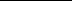 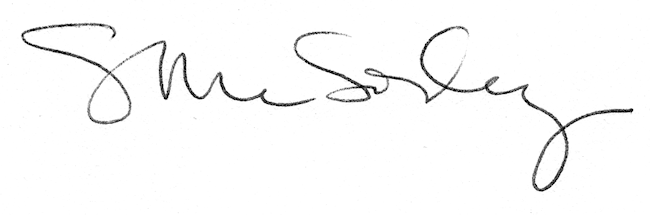 